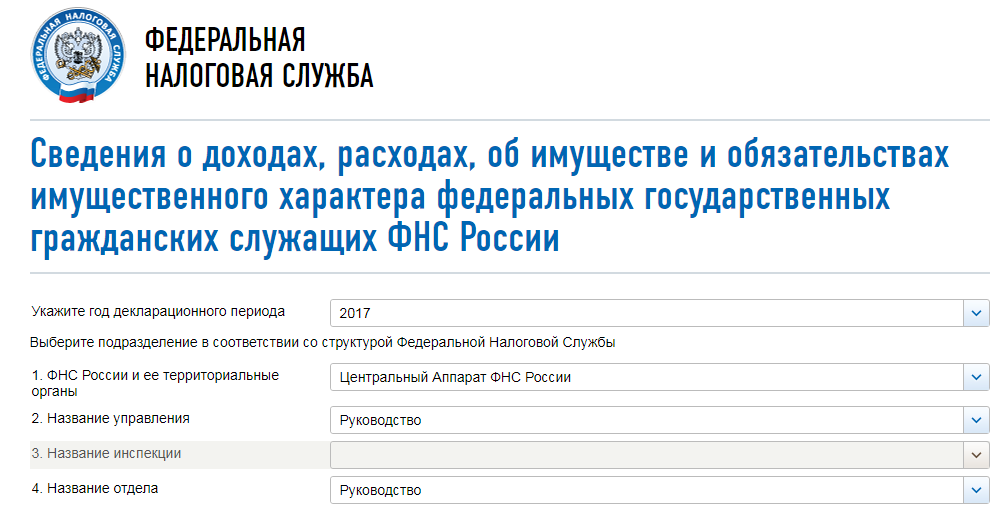 СВЕДЕНИЯ О ДОХОДАХ, ОБ ИМУЩЕСТВЕ И ОБЯЗАТЕЛЬСТВАХ ИМУЩЕСТВЕННОГО ХАРАКТЕРА ГОСУДАРСТВЕННЫХ ГРАЖДАНСКИХ СЛУЖАЩИХ ФНС РОССИИ, А ТАКЖЕ СВЕДЕНИЯ О ДОХОДАХ, ОБ ИМУЩЕСТВЕ И ОБЯЗАТЕЛЬСТВАХ ИМУЩЕСТВЕННОГО ХАРАКТЕРА ИХ СУПРУГОВ И НЕСОВЕРШЕННОЛЕТНИХ ДЕТЕЙ ЗА ПЕРИОД С 1 ЯНВАРЯ 2017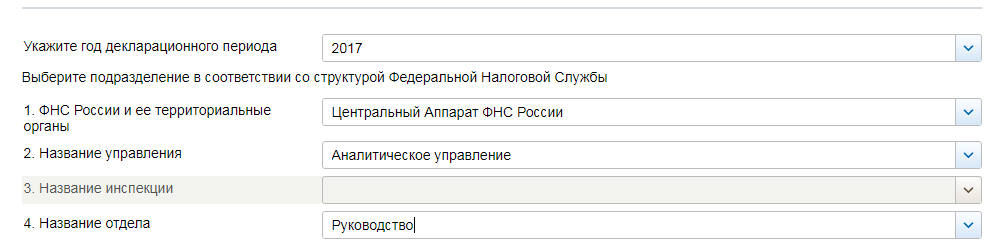 СВЕДЕНИЯ О ДОХОДАХ, ОБ ИМУЩЕСТВЕ И ОБЯЗАТЕЛЬСТВАХ ИМУЩЕСТВЕННОГО ХАРАКТЕРА ГОСУДАРСТВЕННЫХ ГРАЖДАНСКИХ СЛУЖАЩИХ ФНС РОССИИ, А ТАКЖЕ СВЕДЕНИЯ О ДОХОДАХ, ОБ ИМУЩЕСТВЕ И ОБЯЗАТЕЛЬСТВАХ ИМУЩЕСТВЕННОГО ХАРАКТЕРА ИХ СУПРУГОВ И НЕСОВЕРШЕННОЛЕТНИХ ДЕТЕЙ ЗА ПЕРИОД С 1 ЯНВАРЯ 2017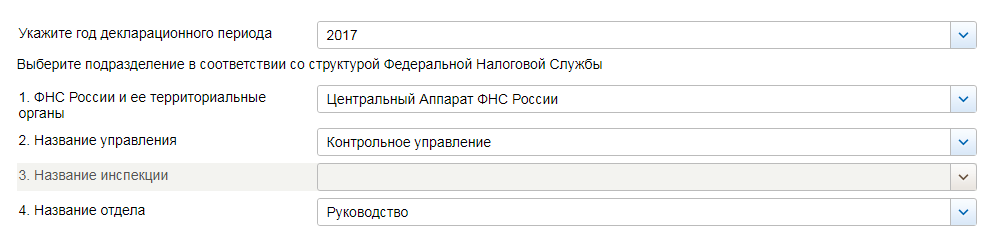 СВЕДЕНИЯ О ДОХОДАХ, ОБ ИМУЩЕСТВЕ И ОБЯЗАТЕЛЬСТВАХ ИМУЩЕСТВЕННОГО ХАРАКТЕРА ГОСУДАРСТВЕННЫХ ГРАЖДАНСКИХ СЛУЖАЩИХ ФНС РОССИИ, А ТАКЖЕ СВЕДЕНИЯ О ДОХОДАХ, ОБ ИМУЩЕСТВЕ И ОБЯЗАТЕЛЬСТВАХ ИМУЩЕСТВЕННОГО ХАРАКТЕРА ИХ СУПРУГОВ И НЕСОВЕРШЕННОЛЕТНИХ ДЕТЕЙ ЗА ПЕРИОД С 1 ЯНВАРЯ 2017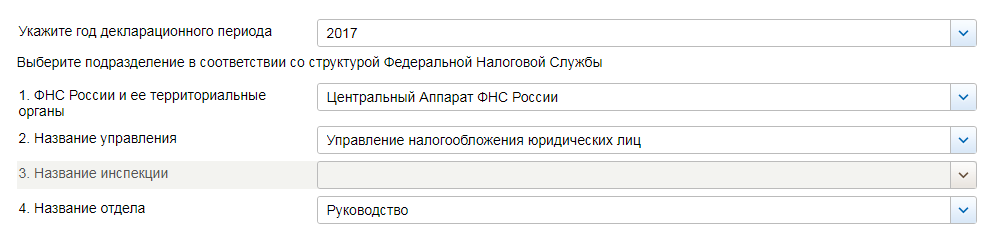 СВЕДЕНИЯ О ДОХОДАХ, ОБ ИМУЩЕСТВЕ И ОБЯЗАТЕЛЬСТВАХ ИМУЩЕСТВЕННОГО ХАРАКТЕРА ГОСУДАРСТВЕННЫХ ГРАЖДАНСКИХ СЛУЖАЩИХ ФНС РОССИИ, А ТАКЖЕ СВЕДЕНИЯ О ДОХОДАХ, ОБ ИМУЩЕСТВЕ И ОБЯЗАТЕЛЬСТВАХ ИМУЩЕСТВЕННОГО ХАРАКТЕРА ИХ СУПРУГОВ И НЕСОВЕРШЕННОЛЕТНИХ ДЕТЕЙ ЗА ПЕРИОД С 1 ЯНВАРЯ 2017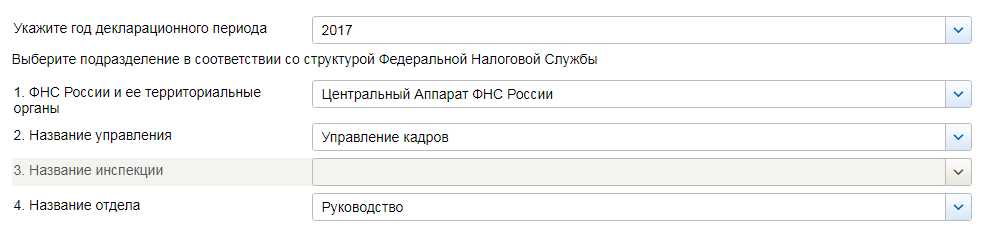 СВЕДЕНИЯ О ДОХОДАХ, ОБ ИМУЩЕСТВЕ И ОБЯЗАТЕЛЬСТВАХ ИМУЩЕСТВЕННОГО ХАРАКТЕРА ГОСУДАРСТВЕННЫХ ГРАЖДАНСКИХ СЛУЖАЩИХ ФНС РОССИИ, А ТАКЖЕ СВЕДЕНИЯ О ДОХОДАХ, ОБ ИМУЩЕСТВЕ И ОБЯЗАТЕЛЬСТВАХ ИМУЩЕСТВЕННОГО ХАРАКТЕРА ИХ СУПРУГОВ И НЕСОВЕРШЕННОЛЕТНИХ ДЕТЕЙ ЗА ПЕРИОД С 1 ЯНВАРЯ 2017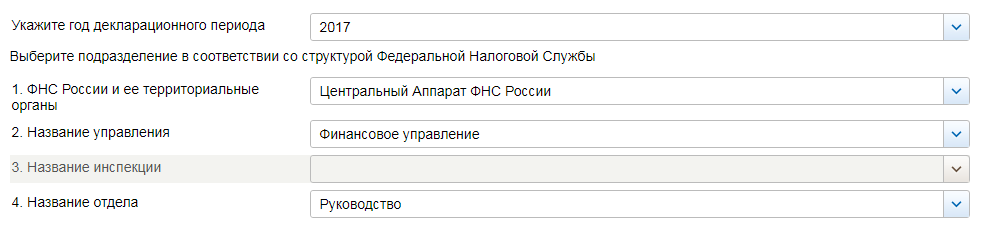 СВЕДЕНИЯ О ДОХОДАХ, ОБ ИМУЩЕСТВЕ И ОБЯЗАТЕЛЬСТВАХ ИМУЩЕСТВЕННОГО ХАРАКТЕРА ГОСУДАРСТВЕННЫХ ГРАЖДАНСКИХ СЛУЖАЩИХ ФНС РОССИИ, А ТАКЖЕ СВЕДЕНИЯ О ДОХОДАХ, ОБ ИМУЩЕСТВЕ И ОБЯЗАТЕЛЬСТВАХ ИМУЩЕСТВЕННОГО ХАРАКТЕРА ИХ СУПРУГОВ И НЕСОВЕРШЕННОЛЕТНИХ ДЕТЕЙ ЗА ПЕРИОД С 1 ЯНВАРЯ 2017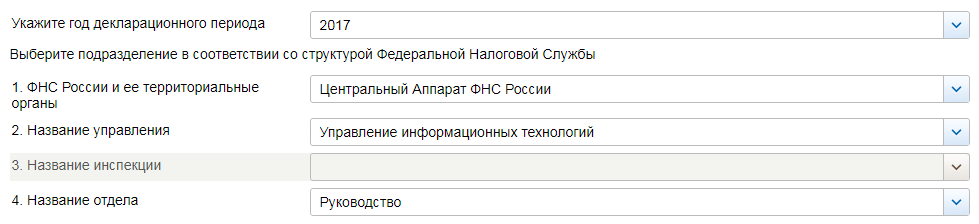 СВЕДЕНИЯ О ДОХОДАХ, ОБ ИМУЩЕСТВЕ И ОБЯЗАТЕЛЬСТВАХ ИМУЩЕСТВЕННОГО ХАРАКТЕРА ГОСУДАРСТВЕННЫХ ГРАЖДАНСКИХ СЛУЖАЩИХ ФНС РОССИИ, А ТАКЖЕ СВЕДЕНИЯ О ДОХОДАХ, ОБ ИМУЩЕСТВЕ И ОБЯЗАТЕЛЬСТВАХ ИМУЩЕСТВЕННОГО ХАРАКТЕРА ИХ СУПРУГОВ И НЕСОВЕРШЕННОЛЕТНИХ ДЕТЕЙ ЗА ПЕРИОД С 1 ЯНВАРЯ 2017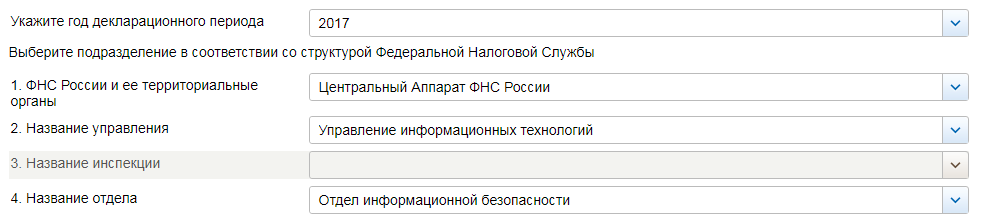 СВЕДЕНИЯ О ДОХОДАХ, ОБ ИМУЩЕСТВЕ И ОБЯЗАТЕЛЬСТВАХ ИМУЩЕСТВЕННОГО ХАРАКТЕРА ГОСУДАРСТВЕННЫХ ГРАЖДАНСКИХ СЛУЖАЩИХ ФНС РОССИИ, А ТАКЖЕ СВЕДЕНИЯ О ДОХОДАХ, ОБ ИМУЩЕСТВЕ И ОБЯЗАТЕЛЬСТВАХ ИМУЩЕСТВЕННОГО ХАРАКТЕРА ИХ СУПРУГОВ И НЕСОВЕРШЕННОЛЕТНИХ ДЕТЕЙ ЗА ПЕРИОД С 1 ЯНВАРЯ 2017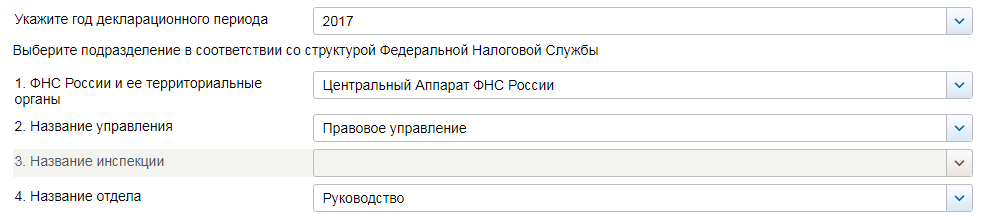 СВЕДЕНИЯ О ДОХОДАХ, ОБ ИМУЩЕСТВЕ И ОБЯЗАТЕЛЬСТВАХ ИМУЩЕСТВЕННОГО ХАРАКТЕРА ГОСУДАРСТВЕННЫХ ГРАЖДАНСКИХ СЛУЖАЩИХ ФНС РОССИИ, А ТАКЖЕ СВЕДЕНИЯ О ДОХОДАХ, ОБ ИМУЩЕСТВЕ И ОБЯЗАТЕЛЬСТВАХ ИМУЩЕСТВЕННОГО ХАРАКТЕРА ИХ СУПРУГОВ И НЕСОВЕРШЕННОЛЕТНИХ ДЕТЕЙ ЗА ПЕРИОД С 1 ЯНВАРЯ 2017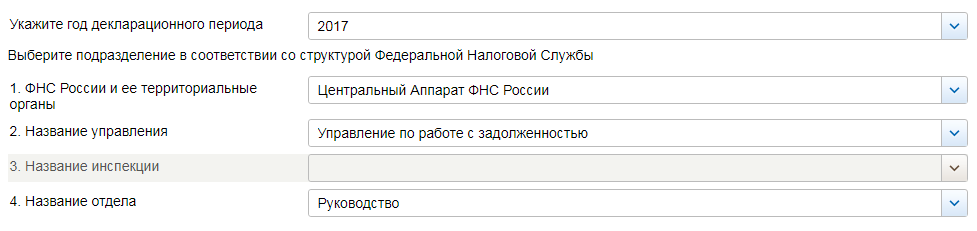 СВЕДЕНИЯ О ДОХОДАХ, ОБ ИМУЩЕСТВЕ И ОБЯЗАТЕЛЬСТВАХ ИМУЩЕСТВЕННОГО ХАРАКТЕРА ГОСУДАРСТВЕННЫХ ГРАЖДАНСКИХ СЛУЖАЩИХ ФНС РОССИИ, А ТАКЖЕ СВЕДЕНИЯ О ДОХОДАХ, ОБ ИМУЩЕСТВЕ И ОБЯЗАТЕЛЬСТВАХ ИМУЩЕСТВЕННОГО ХАРАКТЕРА ИХ СУПРУГОВ И НЕСОВЕРШЕННОЛЕТНИХ ДЕТЕЙ ЗА ПЕРИОД С 1 ЯНВАРЯ 2017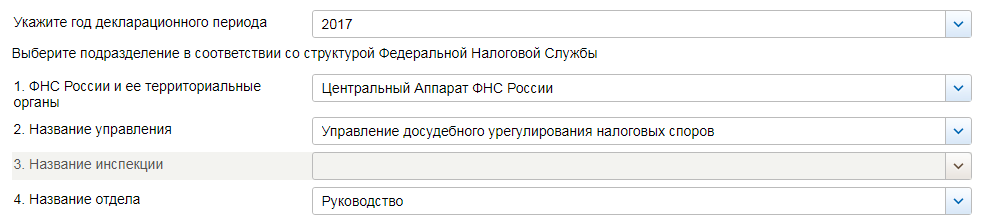 СВЕДЕНИЯ О ДОХОДАХ, ОБ ИМУЩЕСТВЕ И ОБЯЗАТЕЛЬСТВАХ ИМУЩЕСТВЕННОГО ХАРАКТЕРА ГОСУДАРСТВЕННЫХ ГРАЖДАНСКИХ СЛУЖАЩИХ ФНС РОССИИ, А ТАКЖЕ СВЕДЕНИЯ О ДОХОДАХ, ОБ ИМУЩЕСТВЕ И ОБЯЗАТЕЛЬСТВАХ ИМУЩЕСТВЕННОГО ХАРАКТЕРА ИХ СУПРУГОВ И НЕСОВЕРШЕННОЛЕТНИХ ДЕТЕЙ ЗА ПЕРИОД С 1 ЯНВАРЯ 2017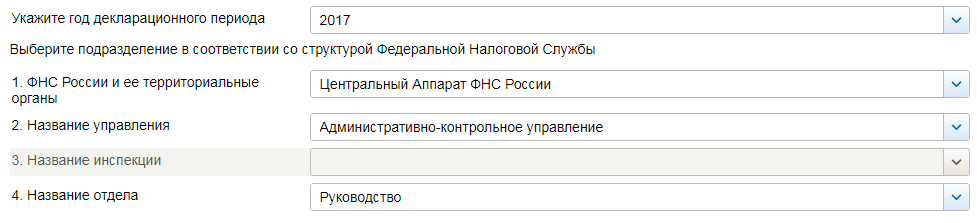 СВЕДЕНИЯ О ДОХОДАХ, ОБ ИМУЩЕСТВЕ И ОБЯЗАТЕЛЬСТВАХ ИМУЩЕСТВЕННОГО ХАРАКТЕРА ГОСУДАРСТВЕННЫХ ГРАЖДАНСКИХ СЛУЖАЩИХ ФНС РОССИИ, А ТАКЖЕ СВЕДЕНИЯ О ДОХОДАХ, ОБ ИМУЩЕСТВЕ И ОБЯЗАТЕЛЬСТВАХ ИМУЩЕСТВЕННОГО ХАРАКТЕРА ИХ СУПРУГОВ И НЕСОВЕРШЕННОЛЕТНИХ ДЕТЕЙ ЗА ПЕРИОД С 1 ЯНВАРЯ 2017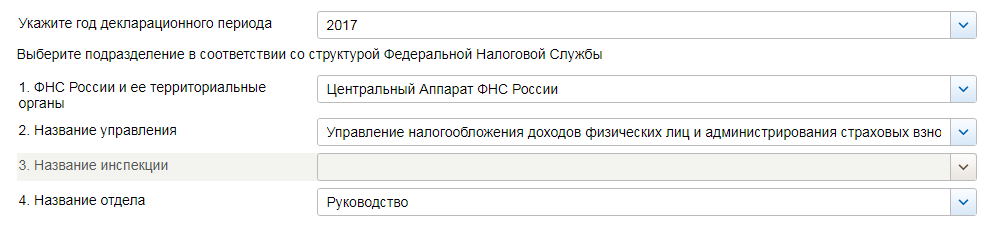 СВЕДЕНИЯ О ДОХОДАХ, ОБ ИМУЩЕСТВЕ И ОБЯЗАТЕЛЬСТВАХ ИМУЩЕСТВЕННОГО ХАРАКТЕРА ГОСУДАРСТВЕННЫХ ГРАЖДАНСКИХ СЛУЖАЩИХ ФНС РОССИИ, А ТАКЖЕ СВЕДЕНИЯ О ДОХОДАХ, ОБ ИМУЩЕСТВЕ И ОБЯЗАТЕЛЬСТВАХ ИМУЩЕСТВЕННОГО ХАРАКТЕРА ИХ СУПРУГОВ И НЕСОВЕРШЕННОЛЕТНИХ ДЕТЕЙ ЗА ПЕРИОД С 1 ЯНВАРЯ 2017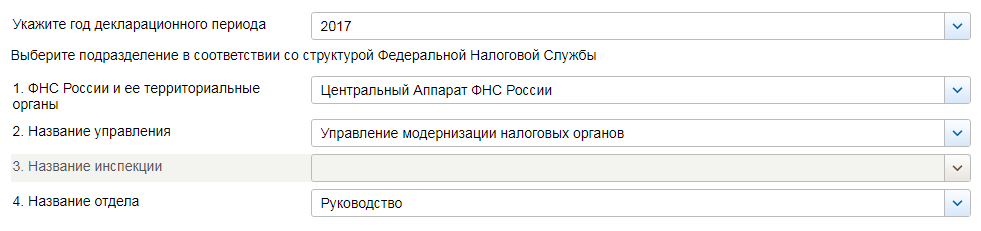 СВЕДЕНИЯ О ДОХОДАХ, ОБ ИМУЩЕСТВЕ И ОБЯЗАТЕЛЬСТВАХ ИМУЩЕСТВЕННОГО ХАРАКТЕРА ГОСУДАРСТВЕННЫХ ГРАЖДАНСКИХ СЛУЖАЩИХ ФНС РОССИИ, А ТАКЖЕ СВЕДЕНИЯ О ДОХОДАХ, ОБ ИМУЩЕСТВЕ И ОБЯЗАТЕЛЬСТВАХ ИМУЩЕСТВЕННОГО ХАРАКТЕРА ИХ СУПРУГОВ И НЕСОВЕРШЕННОЛЕТНИХ ДЕТЕЙ ЗА ПЕРИОД С 1 ЯНВАРЯ 2017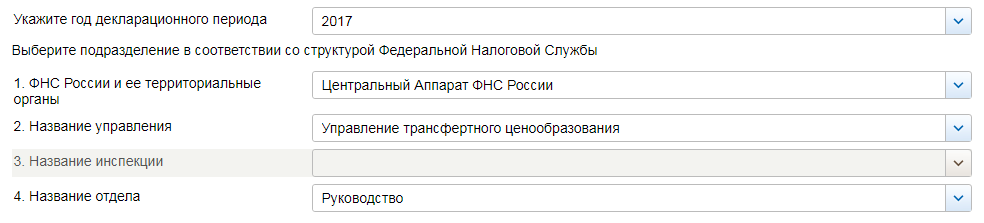 СВЕДЕНИЯ О ДОХОДАХ, ОБ ИМУЩЕСТВЕ И ОБЯЗАТЕЛЬСТВАХ ИМУЩЕСТВЕННОГО ХАРАКТЕРА ГОСУДАРСТВЕННЫХ ГРАЖДАНСКИХ СЛУЖАЩИХ ФНС РОССИИ, А ТАКЖЕ СВЕДЕНИЯ О ДОХОДАХ, ОБ ИМУЩЕСТВЕ И ОБЯЗАТЕЛЬСТВАХ ИМУЩЕСТВЕННОГО ХАРАКТЕРА ИХ СУПРУГОВ И НЕСОВЕРШЕННОЛЕТНИХ ДЕТЕЙ ЗА ПЕРИОД С 1 ЯНВАРЯ 2017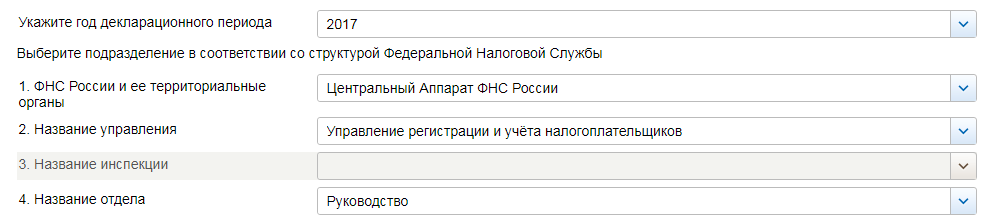 СВЕДЕНИЯ О ДОХОДАХ, ОБ ИМУЩЕСТВЕ И ОБЯЗАТЕЛЬСТВАХ ИМУЩЕСТВЕННОГО ХАРАКТЕРА ГОСУДАРСТВЕННЫХ ГРАЖДАНСКИХ СЛУЖАЩИХ ФНС РОССИИ, А ТАКЖЕ СВЕДЕНИЯ О ДОХОДАХ, ОБ ИМУЩЕСТВЕ И ОБЯЗАТЕЛЬСТВАХ ИМУЩЕСТВЕННОГО ХАРАКТЕРА ИХ СУПРУГОВ И НЕСОВЕРШЕННОЛЕТНИХ ДЕТЕЙ ЗА ПЕРИОД С 1 ЯНВАРЯ 2017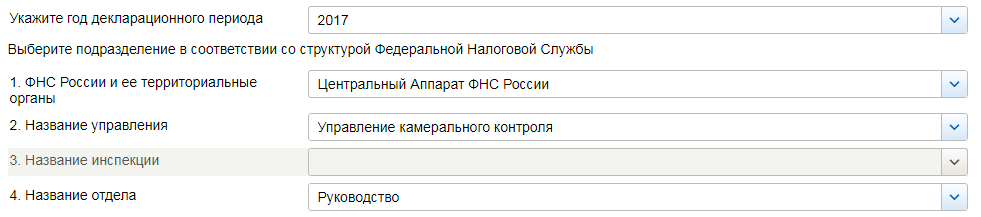 СВЕДЕНИЯ О ДОХОДАХ, ОБ ИМУЩЕСТВЕ И ОБЯЗАТЕЛЬСТВАХ ИМУЩЕСТВЕННОГО ХАРАКТЕРА ГОСУДАРСТВЕННЫХ ГРАЖДАНСКИХ СЛУЖАЩИХ ФНС РОССИИ, А ТАКЖЕ СВЕДЕНИЯ О ДОХОДАХ, ОБ ИМУЩЕСТВЕ И ОБЯЗАТЕЛЬСТВАХ ИМУЩЕСТВЕННОГО ХАРАКТЕРА ИХ СУПРУГОВ И НЕСОВЕРШЕННОЛЕТНИХ ДЕТЕЙ ЗА ПЕРИОД С 1 ЯНВАРЯ 2017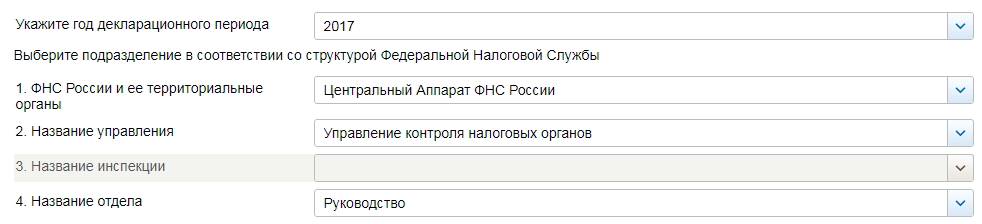 СВЕДЕНИЯ О ДОХОДАХ, ОБ ИМУЩЕСТВЕ И ОБЯЗАТЕЛЬСТВАХ ИМУЩЕСТВЕННОГО ХАРАКТЕРА ГОСУДАРСТВЕННЫХ ГРАЖДАНСКИХ СЛУЖАЩИХ ФНС РОССИИ, А ТАКЖЕ СВЕДЕНИЯ О ДОХОДАХ, ОБ ИМУЩЕСТВЕ И ОБЯЗАТЕЛЬСТВАХ ИМУЩЕСТВЕННОГО ХАРАКТЕРА ИХ СУПРУГОВ И НЕСОВЕРШЕННОЛЕТНИХ ДЕТЕЙ ЗА ПЕРИОД С 1 ЯНВАРЯ 2017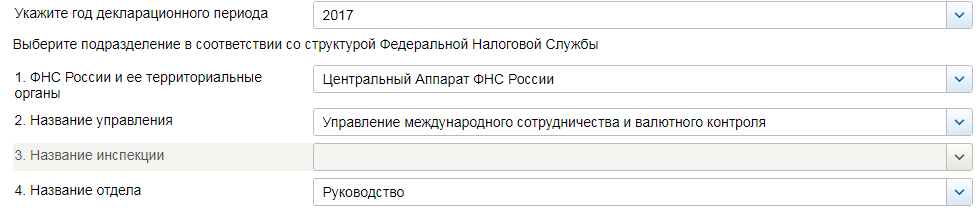 СВЕДЕНИЯ О ДОХОДАХ, ОБ ИМУЩЕСТВЕ И ОБЯЗАТЕЛЬСТВАХ ИМУЩЕСТВЕННОГО ХАРАКТЕРА ГОСУДАРСТВЕННЫХ ГРАЖДАНСКИХ СЛУЖАЩИХ ФНС РОССИИ, А ТАКЖЕ СВЕДЕНИЯ О ДОХОДАХ, ОБ ИМУЩЕСТВЕ И ОБЯЗАТЕЛЬСТВАХ ИМУЩЕСТВЕННОГО ХАРАКТЕРА ИХ СУПРУГОВ И НЕСОВЕРШЕННОЛЕТНИХ ДЕТЕЙ ЗА ПЕРИОД С 1 ЯНВАРЯ 2017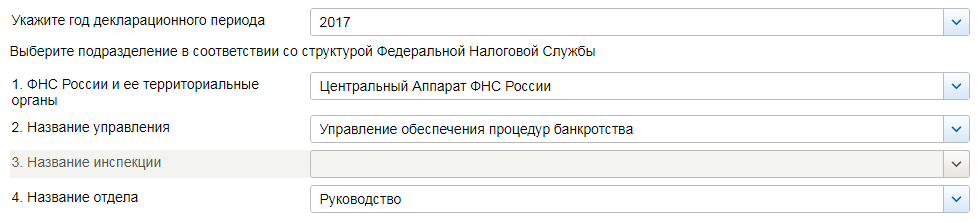 СВЕДЕНИЯ О ДОХОДАХ, ОБ ИМУЩЕСТВЕ И ОБЯЗАТЕЛЬСТВАХ ИМУЩЕСТВЕННОГО ХАРАКТЕРА ГОСУДАРСТВЕННЫХ ГРАЖДАНСКИХ СЛУЖАЩИХ ФНС РОССИИ, А ТАКЖЕ СВЕДЕНИЯ О ДОХОДАХ, ОБ ИМУЩЕСТВЕ И ОБЯЗАТЕЛЬСТВАХ ИМУЩЕСТВЕННОГО ХАРАКТЕРА ИХ СУПРУГОВ И НЕСОВЕРШЕННОЛЕТНИХ ДЕТЕЙ ЗА ПЕРИОД С 1 ЯНВАРЯ 2017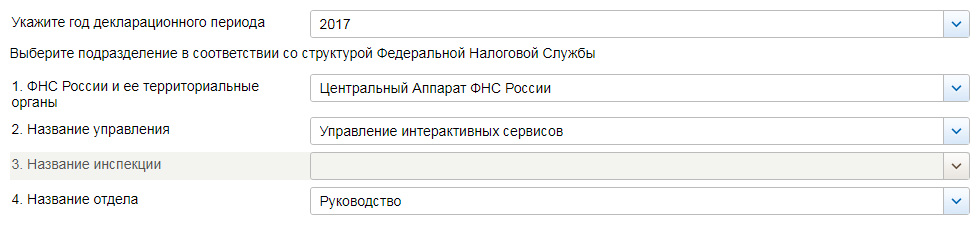 СВЕДЕНИЯ О ДОХОДАХ, ОБ ИМУЩЕСТВЕ И ОБЯЗАТЕЛЬСТВАХ ИМУЩЕСТВЕННОГО ХАРАКТЕРА ГОСУДАРСТВЕННЫХ ГРАЖДАНСКИХ СЛУЖАЩИХ ФНС РОССИИ, А ТАКЖЕ СВЕДЕНИЯ О ДОХОДАХ, ОБ ИМУЩЕСТВЕ И ОБЯЗАТЕЛЬСТВАХ ИМУЩЕСТВЕННОГО ХАРАКТЕРА ИХ СУПРУГОВ И НЕСОВЕРШЕННОЛЕТНИХ ДЕТЕЙ ЗА ПЕРИОД С 1 ЯНВАРЯ 2017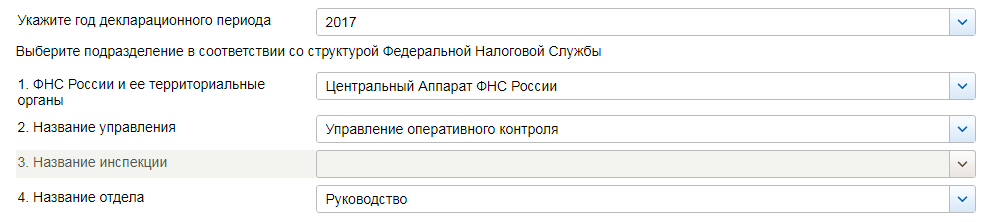 СВЕДЕНИЯ О ДОХОДАХ, ОБ ИМУЩЕСТВЕ И ОБЯЗАТЕЛЬСТВАХ ИМУЩЕСТВЕННОГО ХАРАКТЕРА ГОСУДАРСТВЕННЫХ ГРАЖДАНСКИХ СЛУЖАЩИХ ФНС РОССИИ, А ТАКЖЕ СВЕДЕНИЯ О ДОХОДАХ, ОБ ИМУЩЕСТВЕ И ОБЯЗАТЕЛЬСТВАХ ИМУЩЕСТВЕННОГО ХАРАКТЕРА ИХ СУПРУГОВ И НЕСОВЕРШЕННОЛЕТНИХ ДЕТЕЙ ЗА ПЕРИОД С 1 ЯНВАРЯ 2017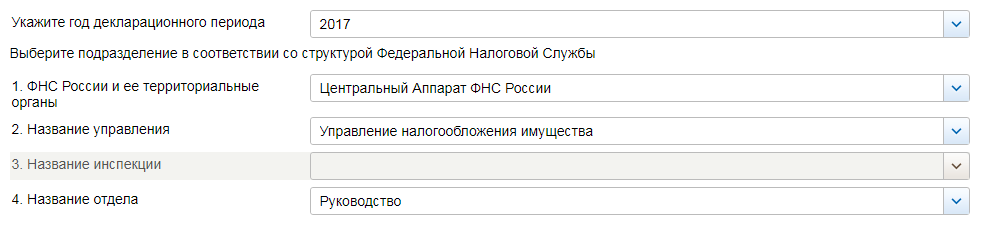 СВЕДЕНИЯ О ДОХОДАХ, ОБ ИМУЩЕСТВЕ И ОБЯЗАТЕЛЬСТВАХ ИМУЩЕСТВЕННОГО ХАРАКТЕРА ГОСУДАРСТВЕННЫХ ГРАЖДАНСКИХ СЛУЖАЩИХ ФНС РОССИИ, А ТАКЖЕ СВЕДЕНИЯ О ДОХОДАХ, ОБ ИМУЩЕСТВЕ И ОБЯЗАТЕЛЬСТВАХ ИМУЩЕСТВЕННОГО ХАРАКТЕРА ИХ СУПРУГОВ И НЕСОВЕРШЕННОЛЕТНИХ ДЕТЕЙ ЗА ПЕРИОД С 1 ЯНВАРЯ 2017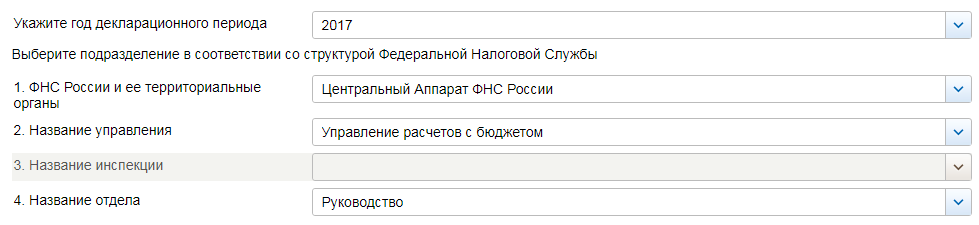 СВЕДЕНИЯ О ДОХОДАХ, ОБ ИМУЩЕСТВЕ И ОБЯЗАТЕЛЬСТВАХ ИМУЩЕСТВЕННОГО ХАРАКТЕРА ГОСУДАРСТВЕННЫХ ГРАЖДАНСКИХ СЛУЖАЩИХ ФНС РОССИИ, А ТАКЖЕ СВЕДЕНИЯ О ДОХОДАХ, ОБ ИМУЩЕСТВЕ И ОБЯЗАТЕЛЬСТВАХ ИМУЩЕСТВЕННОГО ХАРАКТЕРА ИХ СУПРУГОВ И НЕСОВЕРШЕННОЛЕТНИХ ДЕТЕЙ ЗА ПЕРИОД С 1 ЯНВАРЯ 2017№ п/пФамилия и инициалы лица, чьи сведения размещаютсяДолжностьОбъекты недвижимости, находящиеся в собственностиОбъекты недвижимости, находящиеся в собственностиОбъекты недвижимости, находящиеся в собственностиОбъекты недвижимости, находящиеся в собственностиОбъекты недвижимости, находящиеся в пользованииОбъекты недвижимости, находящиеся в пользованииОбъекты недвижимости, находящиеся в пользованииТранспортные средстваТранспортные средстваДекларированный годовой доход (руб.)Сведения об источниках получения средствСведения об источниках получения средств№ п/пФамилия и инициалы лица, чьи сведения размещаютсяДолжностьвид объектавид собственностиплощадь (кв.м)страна расположениявид объектаплощадь (кв.м)страна расположениявидмаркаДекларированный годовой доход (руб.)вид приобретенного имуществаисточники1Мишустин Михаил ВладимировичРуководительквартира141.6РФ19303783супругаквартира141.6РФАвтомобили легковыеФольксваген Тигуан68482016Автомобили легковыеNissan X-Trailнесовершеннолетний ребёнокквартира141.6РФ0несовершеннолетний ребёнокквартираОбщая долевая - 1/2 доли141.6РФ0жилой домОбщая долевая861.2РФземельный участокОбщая долевая5500РФ2Андрющенко Светлана НиколаевнаЗаместитель руководителяквартираИндивидуальная53.2РФ7651598.46квартираИндивидуальная146.7РФсупругквартираИндивидуальная46.7РФквартира146.7РФАвтомобили легковыеЛексус28917563.39гаражИндивидуальная20.7РФячейка в овощехранилищеИндивидуальная6.4РФгаражИндивидуальная16.6РФ3Аракелов Сергей АшотовичЗаместитель руководителяквартираОбщая долевая - 1/2 доли102.4РФквартира62РФ6809318.5несовершеннолетний ребёнокквартира78РФ0квартира102.4РФсупругаквартираОбщая долевая - 1/2 доли102.4РФквартира78РФАвтомобили легковыеТойота Ленд Круизер1370988.71гаражИндивидуальная16РФнесовершеннолетний ребёнокквартира78РФ0квартира102.4РФнесовершеннолетний ребёнокквартира78РФ0квартира102.4РФ4Батуркин Андрей НиколаевичЗаместитель руководителяземельный участокИндивидуальная1502РФквартира167РФАвтомобили легковыеТойота Хайлендер6327225.5земельный участокИндивидуальная1502РФжилой домИндивидуальная443.8РФсупругаквартираОбщая долевая - 1/3 доли167РФАвтомобили легковыеНиссан Кашкай169090.91несовершеннолетний ребёнокквартираОбщая долевая - 1/3 доли167РФ0несовершеннолетний ребёнокквартираОбщая долевая - 1/3 доли167РФ05Бондарчук Светлана ЛеонидовнаЗаместитель руководителяквартираОбщая долевая - 1/3 доли44.7РФквартира37.7РФАвтомобили легковыеАуди Q56201011квартираИндивидуальная74.6РФАвтомобили легковыеМицубиси ASX6Григоренко Дмитрий ЮрьевичЗаместитель руководителяквартираИндивидуальная40РФАвтомобили легковыеВольво ХС-706833862квартираИндивидуальная107РФквартираИндивидуальная108РФсупругаквартира40РФ0несовершеннолетний ребёнокквартира40РФ07Егоров Даниил ВячеславовичЗаместитель руководителяквартираИндивидуальная28РФквартира52РФ7691397.83квартираИндивидуальная171.6РФсупругаквартираИндивидуальная125РФквартира50РФАвтомобили легковыеLexus RX10803803.9земельный участокИндивидуальная800РФквартираИндивидуальная187.6РФнесовершеннолетний ребёнокквартира50РФ0несовершеннолетний ребёнокквартира50РФ08Оверчук Алексей ЛогвиновичЗаместитель руководителяземельный участокИндивидуальная1200РФгараж16.5РФАвтомобили легковыеФорд Фокус6431036.67квартираИндивидуальная63.6РФземельный участокИндивидуальная1000РФквартираИндивидуальная117.9РФсупругаквартираИндивидуальная44.1РФквартира117.9РФ1105325.81квартира51.9РФ9Петрушин Андрей СтаниславовичЗаместитель руководителяземельный участокИндивидуальная1500РФАвтомобили легковыеЛенд Ровер Дискавери 36489281.98земельный участокИндивидуальная1239РФдачаИндивидуальная158РФквартираИндивидуальная87.8РФгаражИндивидуальная18РФгаражИндивидуальная18.2РФквартираОбщая совместная108.9РФздание, строение, сооружениеИндивидуальная56.7РФгаражИндивидуальная70.5РФнесовершеннолетний ребёнокквартира87.8РФ0супругаквартираОбщая совместная108.9РФквартира87.8РФ11796000гаражИндивидуальная18.4РФгаражИндивидуальная24.1РФквартираИндивидуальная64.8РФгаражИндивидуальная13.8РФгаражИндивидуальная13.8РФнесовершеннолетний ребёнокквартира87.8РФ0несовершеннолетний ребёнокквартира87.8РФ010Сатин Дмитрий СтаниславовичЗаместитель руководителяквартираИндивидуальная61.3РФАвтомобили легковыеФорд6377901.8квартираИндивидуальная60.3РФАвтомобили легковыеВольво11Чекмышев Константин НиколаевичЗаместитель руководителяземельный участокИндивидуальная1500РФ4857971.96квартираИндивидуальная109.2РФквартираОбщая долевая - 16/100 доли95.2РФсупругаземельный участокИндивидуальная1500РФквартира109.2РФАвтомобили легковыеИнфинити QX602330014.04квартираОбщая долевая - 16/100 доли95.2РФнесовершеннолетний ребёнокквартираОбщая долевая - 16/100 доли95.2РФквартира109.2РФ0несовершеннолетний ребёнокквартираОбщая долевая - 16/100 доли95.2РФквартира109.2РФ0несовершеннолетний ребёнокквартира109.2РФ012Вознесенская Олеся ОлеговнаПомощник руководителяквартираОбщая долевая - 1/4 доли70.4РФ4271583.48квартираИндивидуальная193.3РФгаражИндивидуальная8.5РФгаражИндивидуальная8.5РФсупругквартираОбщая совместная60.2РФквартира193.3РФАвтомобили легковыеАУДИ Q716784000несовершеннолетний ребёнокквартира193.3РФ013Воробьева Татьяна СергеевнаСоветник руководителяземельный участокИндивидуальная1083РФ7975362.11квартираИндивидуальная79РФжилое строениеИндивидуальная90РФквартираИндивидуальная143.7РФ14Завилова Наталья СавельевнаСоветник руководителяземельный участокИндивидуальная999РФАвтомобили легковыеФольксваген Тигуан6997557.37земельный участокИндивидуальная2500РФквартираИндивидуальная99.9РФздание, строение, сооружениеИндивидуальная25РФквартираИндивидуальная65.9РФжилой домИндивидуальная129.6РФздание, строение, сооружениеИндивидуальная40РФсупругземельный участокИндивидуальная999РФ208587.27квартираОбщая долевая - 1/2 доли64.9РФ15Черемискин Василий ИгоревичСоветник руководителяземельный участокИндивидуальная2000РФ4491458.17земельный участокИндивидуальная800РФквартираОбщая долевая - 1/2 доли99.4РФквартираОбщая совместная53РФдачаИндивидуальная245.8РФсупругаквартираОбщая долевая - 1/2 доли99.4РФАвтомобили легковыеТойота Камри0квартираИндивидуальная59.7РФАвтомобили легковыеЛексус РХ350несовершеннолетний ребёнокквартира99.4РФ0несовершеннолетний ребёнокквартира99.4РФ0№ п/пФамилия и инициалы лица, чьи сведения размещаютсяДолжностьОбъекты недвижимости, находящиеся в собственностиОбъекты недвижимости, находящиеся в собственностиОбъекты недвижимости, находящиеся в собственностиОбъекты недвижимости, находящиеся в собственностиОбъекты недвижимости, находящиеся в пользованииОбъекты недвижимости, находящиеся в пользованииОбъекты недвижимости, находящиеся в пользованииТранспортные средстваТранспортные средстваДекларированный годовой доход (руб.)Сведения об источниках получения средствСведения об источниках получения средств№ п/пФамилия и инициалы лица, чьи сведения размещаютсяДолжностьвид объектавид собственностиплощадь (кв.м)страна расположениявид объектаплощадь (кв.м)страна расположениявидмаркаДекларированный годовой доход (руб.)вид приобретенного имуществаисточники1Засько Валерий НиколаевичНачальник управленияземельный участокИндивидуальная750РФАвтомобили легковыеТойота Ленд Крузер4656712.89квартираИндивидуальная74.9РФгаражИндивидуальная22.8РФземельный участокИндивидуальная506РФземельный участокОбщая долевая64000РФжилой домИндивидуальная247.2РФжилой домИндивидуальная27РФквартираИндивидуальная50.4РФнесовершеннолетний ребёнокквартира74.9РФ0несовершеннолетний ребёнокквартира74.9РФ0супругаземельный участокИндивидуальная2205РФквартира74.9РФ61342.35квартираИндивидуальная38.1РФжилой домИндивидуальная89.5РФбаняИндивидуальная105.6РФкотельнаяИндивидуальная10.9РФнесовершеннолетний ребёнокквартира74.9РФ02Буряк Александр СергеевичЗаместитель начальника управленияквартираИндивидуальная38.8РФАвтомобили легковыеНиссан Джук3375931.15земельный участокОбщая долевая - 1/2 доли600РФземельный участокОбщая долевая - 1/2 доли377РФземельный участокОбщая долевая - 1/2 доли600РФземельный участокОбщая долевая - 1/2 доли700РФземельный участокОбщая долевая - 1/2 доли2432РФземельный участокОбщая долевая - 1/2 доли600РФземельный участокОбщая долевая - 1/2 доли1368РФземельный участокОбщая долевая - 1/2 доли658РФквартираОбщая долевая - 1/4 доли73.5РФсооружениеОбщая долевая - 1/2 доли235.6РФнесовершеннолетний ребёнокквартира38.8РФ03Родионова Ольга АлексеевнаЗаместитель начальника управленияквартираИндивидуальная25.2РФквартира59.7РФ3496280.64супругквартираИндивидуальная59.7РФАвтомобили легковыеKIA SLS SPORTAGE0земельный участокИндивидуальная1955РФАвтомобили легковыеМицубиси4Этагорова Марина ГеннадьевнаЗаместитель начальника управлениякомнатаИндивидуальная17.3РФ475277.14комнатаИндивидуальная19.4РФнесовершеннолетний ребёноккомната17.3РФ0комната19.4РФнесовершеннолетний ребёноккомната17.3РФ0комната19.4РФнесовершеннолетний ребёноккомната17.3РФ0комната19.4РФ№ п/пФамилия и инициалы лица, чьи сведения размещаютсяДолжностьОбъекты недвижимости, находящиеся в собственностиОбъекты недвижимости, находящиеся в собственностиОбъекты недвижимости, находящиеся в собственностиОбъекты недвижимости, находящиеся в собственностиОбъекты недвижимости, находящиеся в пользованииОбъекты недвижимости, находящиеся в пользованииОбъекты недвижимости, находящиеся в пользованииТранспортные средстваТранспортные средстваДекларированный годовой доход (руб.)Сведения об источниках получения средствСведения об источниках получения средств№ п/пФамилия и инициалы лица, чьи сведения размещаютсяДолжностьвид объектавид собственностиплощадь (кв.м)страна расположениявид объектаплощадь (кв.м)страна расположениявидмаркаДекларированный годовой доход (руб.)вид приобретенного имуществаисточники1Чаликов Максим ВладиленовичНачальник управленияземельный объект (участок)Индивидуальная1899РФземельный участок20.3РФАвтомобили легковыеМерседес-Бенц GLK 250 4 MATIK4844181.99жилой домИндивидуальная132.8РФАвтомобили легковыеМЕРСЕДЕС БЕНЦ GLE300 4 MATICквартираИндивидуальная129.5РФземельный участокИндивидуальная1200РФземельный участокИндивидуальная1200РФгаражИндивидуальная21.5РФздание, строение, сооружениеИндивидуальная25.6РФсупругагаражИндивидуальная16.9РФквартира129.5РФ1191510.44гараж19.7РФнесовершеннолетний ребёнокквартира129.5РФ0несовершеннолетний ребёнокквартира129.5РФ02Бобров Петр АндреевичЗаместитель начальника управленияквартираИндивидуальная52РФАвтомобили легковыеОпель Зафира Турер3327700.7Сельскохозяйственная техникаТрактор МТЗ 320.4 СМсупругаквартираОбщая долевая - 1/4 доли75.6РФквартира52РФ3063несовершеннолетний ребёнокквартира52РФ03Карташева Олеся СергеевнаЗаместитель начальника управленияквартираИндивидуальная41.4РФквартира58.3РФАвтомобили легковыеТойота Ярис3001764.28супругквартира41.6РФАвтомобили легковыеНиссан икс-Треил229577.86несовершеннолетний ребёнокквартира41.6РФ04Новоселов Константин ВикторовичЗаместитель начальника управленияквартираИндивидуальная52РФАвтомобили легковыеАУДИ Q76372585.74квартираИндивидуальная74.1РФ№ п/пФамилия и инициалы лица, чьи сведения размещаютсяДолжностьОбъекты недвижимости, находящиеся в собственностиОбъекты недвижимости, находящиеся в собственностиОбъекты недвижимости, находящиеся в собственностиОбъекты недвижимости, находящиеся в собственностиОбъекты недвижимости, находящиеся в пользованииОбъекты недвижимости, находящиеся в пользованииОбъекты недвижимости, находящиеся в пользованииТранспортные средстваТранспортные средстваДекларированный годовой доход (руб.)Сведения об источниках получения средствСведения об источниках получения средств№ п/пФамилия и инициалы лица, чьи сведения размещаютсяДолжностьвид объектавид собственностиплощадь (кв.м)страна расположениявид объектаплощадь (кв.м)страна расположениявидмаркаДекларированный годовой доход (руб.)вид приобретенного имуществаисточники1Бакчеева Марина ВикторовнаНачальник управленияквартираИндивидуальная75.1РФквартира57.8РФАвтомобили легковыеТойота РАВ 44806305.55несовершеннолетний ребёнокквартира57.8РФ0несовершеннолетний ребёнокквартира57.8РФ02Водовозов Александр АлександровичЗаместитель начальника управленияквартираИндивидуальная26.8РФАвтомобили легковыеХенде Грета3243013.1супругаквартира26.8РФАвтомобили легковыеВАЗ 210990.2несовершеннолетний ребёнокквартира26.8РФ15097.743Коньков Андрей ЮрьевичЗаместитель начальника управленияквартираОбщая долевая - 5/16 доли75.2РФАвтомобили легковыеВАЗ 211503554874.23квартираОбщая совместная58.2РФсупругаквартираОбщая совместная58.2РФ230358.06несовершеннолетний ребёнокквартира58.2РФ04Опарина Аида ВитальевнаЗаместитель начальника управленияквартираИндивидуальная36.3РФ3338539.4№ п/пФамилия и инициалы лица, чьи сведения размещаютсяДолжностьОбъекты недвижимости, находящиеся в собственностиОбъекты недвижимости, находящиеся в собственностиОбъекты недвижимости, находящиеся в собственностиОбъекты недвижимости, находящиеся в собственностиОбъекты недвижимости, находящиеся в пользованииОбъекты недвижимости, находящиеся в пользованииОбъекты недвижимости, находящиеся в пользованииТранспортные средстваТранспортные средстваДекларированный годовой доход (руб.)Сведения об источниках получения средствСведения об источниках получения средств№ п/пФамилия и инициалы лица, чьи сведения размещаютсяДолжностьвид объектавид собственностиплощадь (кв.м)страна расположениявид объектаплощадь (кв.м)страна расположениявидмаркаДекларированный годовой доход (руб.)вид приобретенного имуществаисточники1Шевченко Игорь ВикторовичНачальник управленияземельный участокИндивидуальная1027РФквартира107РФАвтомобили легковыеМЕРСЕДЕС-БЕНЦ Е-3505980620земельный участокИндивидуальная60000РФквартира158.9РФАвтомобили легковыеМЕРСЕДЕС-БЕНЦ GLE-350dжилой домИндивидуальная289.8РФжилой дом978.8РФгаражИндивидуальная20РФгараж18РФземельный участокИндивидуальная45000РФземельный участокИндивидуальная45000РФквартираИндивидуальная70.6РФземельный участокИндивидуальная1400РФземельный участокИндивидуальная26РФздание, строение, сооружениеИндивидуальная171.6РФсупругаземельный участокИндивидуальная2500РФжилой дом289.8РФ494475.88квартираИндивидуальная107РФжилой домИндивидуальная978.8РФздание, строение, сооружениеИндивидуальная69.3РФземельный объект (участок)Индивидуальная1250РФквартираИндивидуальная158.9РФгаражИндивидуальная18РФ2Кулинич Александр ВасильевичЗаместитель начальника управленияземельный объект (участок)Индивидуальная1500РФАвтомобили легковыеДжип Гранд Чероки4255488.06квартираИндивидуальная53.6РФжилой домИндивидуальная537.7РФнесовершеннолетний ребёнокквартира53.6РФ0земельный участок1500РФжилой дом537.7РФсупругаквартира53.6РФАвтомобили легковыеЛенд Ровер Фрилендер 297829.49земельный участок1500РФжилой дом537.7РФнесовершеннолетний ребёнокквартира53.6РФ0земельный участок1500РФжилой дом537.7РФ3Сахарук Валерий АдамовичЗаместитель начальника управленияземельный участокИндивидуальная1067РФквартира93РФАвтомобили легковыеТайота Хайлендер3805105.03земельный объект (участок)Индивидуальная600РФхозяйственное строениеИндивидуальная13.57РФжилое строениеИндивидуальная63РФгаражИндивидуальная16РФгаражИндивидуальная168.1РФжилой домИндивидуальная234.4РФнесовершеннолетний ребёнокквартира93РФ2480супругаземельный участокИндивидуальная885РФквартира93РФ481360.18№ п/пФамилия и инициалы лица, чьи сведения размещаютсяДолжностьОбъекты недвижимости, находящиеся в собственностиОбъекты недвижимости, находящиеся в собственностиОбъекты недвижимости, находящиеся в собственностиОбъекты недвижимости, находящиеся в собственностиОбъекты недвижимости, находящиеся в пользованииОбъекты недвижимости, находящиеся в пользованииОбъекты недвижимости, находящиеся в пользованииТранспортные средстваТранспортные средстваДекларированный годовой доход (руб.)Сведения об источниках получения средствСведения об источниках получения средств№ п/пФамилия и инициалы лица, чьи сведения размещаютсяДолжностьвид объектавид собственностиплощадь (кв.м)страна расположениявид объектаплощадь (кв.м)страна расположениявидмаркаДекларированный годовой доход (руб.)вид приобретенного имуществаисточники1Балашова Ирина ЕвгеньевнаНачальник управленияквартираИндивидуальная58.7РФ3362788.9квартираИндивидуальная38.8РФквартираОбщая долевая - 1/10 доли64.3Республика Болгариянесовершеннолетний ребёнокквартира58.7РФ0жилой дом491.7РФземельный участок1338РФнесовершеннолетний ребёнокквартира58.7РФ0жилой дом491.7РФземельный участок1338РФ2Адамчук Сергей АндреевичЗаместитель начальника управленияземельный участокИндивидуальная987РФгараж21РФАвтомобили легковыеКИА Спортейдж3705996.6жилой домИндивидуальная42.6РФМашиноместо17.3РФквартираОбщая долевая - 1/4 доли81.6РФхозяйственный блокИндивидуальная87.8РФквартираИндивидуальная73.3РФсупругаквартираОбщая долевая - 1/4 доли81.6РФ1065139.27квартираИндивидуальная66РФ3Павлова Нина ВладимировнаЗаместитель начальника управленияквартираОбщая долевая - 1/4 доли60РФ3502838.9квартираИндивидуальная37.7РФсупругземельный участокИндивидуальная1022РФАвтомобили легковыеНиссан Патрол1603243.78квартираОбщая долевая - 1/4 доли60РФ№ п/пФамилия и инициалы лица, чьи сведения размещаютсяДолжностьОбъекты недвижимости, находящиеся в собственностиОбъекты недвижимости, находящиеся в собственностиОбъекты недвижимости, находящиеся в собственностиОбъекты недвижимости, находящиеся в собственностиОбъекты недвижимости, находящиеся в пользованииОбъекты недвижимости, находящиеся в пользованииОбъекты недвижимости, находящиеся в пользованииТранспортные средстваТранспортные средстваДекларированный годовой доход (руб.)Сведения об источниках получения средствСведения об источниках получения средств№ п/пФамилия и инициалы лица, чьи сведения размещаютсяДолжностьвид объектавид собственностиплощадь (кв.м)страна расположениявид объектаплощадь (кв.м)страна расположениявидмаркаДекларированный годовой доход (руб.)вид приобретенного имуществаисточники1Матвеева Татьяна ВладимировнаНачальник управленияквартираОбщая совместная60.2РФквартира133.7РФАвтомобили легковыеНиссан Х-трейл7809522.88квартираОбщая долевая - 1/3 доли54РФМашиноместо16.1РФсупругквартираОбщая совместная60.2РФквартира133.7РФ13187874.62квартираОбщая долевая - 1/4 доли65.2РФнесовершеннолетний ребёнокквартира60.2РФ02Грицкова Оя ЮрьевнаЗаместитель начальника управленияквартираОбщая долевая - 1/4 доли96РФ355230.3квартираОбщая долевая - 1/2 доли56.1РФсупругквартираОбщая долевая - 1/2 доли56.1РФ835613.8несовершеннолетний ребёнокквартира56.1РФ03Краснов Дмитрий АнатольевичЗаместитель начальника управленияземельный участокИндивидуальная1276РФквартира69.4РФАвтомобили легковыеСитроен С52273226.7квартираИндивидуальная59РФквартира63.6РФсупругаквартираИндивидуальная63.6РФ653688.77несовершеннолетний ребёнокквартира63.6РФ04Новиков Федор ВадимовичЗаместитель начальника управленияквартираИндивидуальная35.6РФквартира67.3РФАвтомобили легковыеШкода Октавия, 20112272140.05квартира74.5РФсупругаквартираОбщая долевая - 1/3 доли74.5РФ329091.51несовершеннолетний ребёнокквартира74.5РФ05Сиделин Валерий ВалерьевичЗаместитель начальника управленияземельный участокОбщая долевая - 1/6 доли2955РФквартира35.9РФАвтомобили легковыеТойота Хайлендр2390184.23жилой домОбщая долевая - 1/6 доли49.9РФквартираИндивидуальная75.1РФсупругаквартираОбщая долевая - 1/2 доли48РФ1237999.59земельный участокИндивидуальная603РФжилой домИндивидуальная82.4РФквартираИндивидуальная64.9РФгаражИндивидуальная14.7РФ№ п/пФамилия и инициалы лица, чьи сведения размещаютсяДолжностьОбъекты недвижимости, находящиеся в собственностиОбъекты недвижимости, находящиеся в собственностиОбъекты недвижимости, находящиеся в собственностиОбъекты недвижимости, находящиеся в собственностиОбъекты недвижимости, находящиеся в пользованииОбъекты недвижимости, находящиеся в пользованииОбъекты недвижимости, находящиеся в пользованииТранспортные средстваТранспортные средстваДекларированный годовой доход (руб.)Сведения об источниках получения средствСведения об источниках получения средств№ п/пФамилия и инициалы лица, чьи сведения размещаютсяДолжностьвид объектавид собственностиплощадь (кв.м)страна расположениявид объектаплощадь (кв.м)страна расположениявидмаркаДекларированный годовой доход (руб.)вид приобретенного имуществаисточники1Соловьев Александр НиколаевичЗаместитель начальника управления - начальник отделаквартираИндивидуальная37РФквартира63РФАвтомобили легковыеДжип Гранд Чероки3003929.68гаражИндивидуальная16.8РФАвтомобили легковыеШкода Филициясупругаземельный объект (участок)Индивидуальная1200РФАвтомобили легковыеКрайслер пятекрузер1381732.47жилой домИндивидуальная150РФквартираИндивидуальная63РФквартираИндивидуальная74РФ№ п/пФамилия и инициалы лица, чьи сведения размещаютсяДолжностьОбъекты недвижимости, находящиеся в собственностиОбъекты недвижимости, находящиеся в собственностиОбъекты недвижимости, находящиеся в собственностиОбъекты недвижимости, находящиеся в собственностиОбъекты недвижимости, находящиеся в пользованииОбъекты недвижимости, находящиеся в пользованииОбъекты недвижимости, находящиеся в пользованииТранспортные средстваТранспортные средстваДекларированный годовой доход (руб.)Сведения об источниках получения средствСведения об источниках получения средств№ п/пФамилия и инициалы лица, чьи сведения размещаютсяДолжностьвид объектавид собственностиплощадь (кв.м)страна расположениявид объектаплощадь (кв.м)страна расположениявидмаркаДекларированный годовой доход (руб.)вид приобретенного имуществаисточники1Овчар Олег ВалентиновичНачальник управленияквартираИндивидуальная30.4РФквартира46РФ4888724.24несовершеннолетний ребёнокквартира82РФ0несовершеннолетний ребёнокквартира45РФ0супругаквартираИндивидуальная35РФквартира30.4РФ251866.41квартираОбщая долевая - 1/4 доли42.5РФнесовершеннолетний ребёнокквартира30.4РФ02Боженова Евгения ВикторовнаЗаместитель начальника управленияквартираОбщая долевая - 1/3 доли63.5РФ2446533квартираИндивидуальная55.6РФ3Званков Виталий ВалерьевичЗаместитель начальника управленияквартираИндивидуальная84.8РФквартира74РФАвтомобили легковыеТОЙОТА Лэнд Крузер Прадо2455289.21супругаземельный участокИндивидуальная654РФАвтомобили легковыеФольксваген Гольф291.6квартираОбщая долевая - 1/3 доли59.8РФдомИндивидуальная42РФхозяйственный блокИндивидуальная8РФнесовершеннолетний ребёнокквартира74РФ04Суховеев Евгений МихайловичЗаместитель начальника управленияквартираИндивидуальная76.3РФ2416310.28квартираИндивидуальная86.5РФнесовершеннолетний ребёнокквартира118.6РФ0несовершеннолетний ребёнокквартира118.6РФ0супругаквартира76.3РФАвтомобили легковыеТОЙТО ЛЕКСУС RX200t1520815.96несовершеннолетний ребёнокквартира76.3РФ05Харитонов Кирилл ГеннадьевичЗаместитель начальника управленияземельный участокИндивидуальная700РФквартира34РФАвтомобили легковыеНиссан Патфайндер2452593.04жилой домИндивидуальная38.5РФквартираОбщая долевая - 1/2 доли51.1РФсупругаквартираИндивидуальная84.1РФквартира34РФАвтомобили легковыеНиссан Кашкан452250.5квартира37.2РФнесовершеннолетний ребёнокквартира34РФ0квартира51.1РФ№ п/пФамилия и инициалы лица, чьи сведения размещаютсяДолжностьОбъекты недвижимости, находящиеся в собственностиОбъекты недвижимости, находящиеся в собственностиОбъекты недвижимости, находящиеся в собственностиОбъекты недвижимости, находящиеся в собственностиОбъекты недвижимости, находящиеся в пользованииОбъекты недвижимости, находящиеся в пользованииОбъекты недвижимости, находящиеся в пользованииТранспортные средстваТранспортные средстваДекларированный годовой доход (руб.)Сведения об источниках получения средствСведения об источниках получения средств№ п/пФамилия и инициалы лица, чьи сведения размещаютсяДолжностьвид объектавид собственностиплощадь (кв.м)страна расположениявид объектаплощадь (кв.м)страна расположениявидмаркаДекларированный годовой доход (руб.)вид приобретенного имуществаисточники1Загайнов Леонид ВитальевичНачальник управленияземельный объект (участок)Индивидуальная2382РФквартира60РФ5138471.92квартираИндивидуальная43.6РФжилой домИндивидуальная283.4РФнесовершеннолетний ребёнокквартираОбщая долевая - 1/4 доли31.5РФквартира60РФ135619.752Базанова Светлана ОлеговнаЗаместитель начальника управленияземельный участокИндивидуальная400РФквартира170.8РФ3199992земельный участокИндивидуальная400РФжилой домИндивидуальная80РФсупругземельный объект (участок)Индивидуальная3000РФквартира170.8РФАвтомобили легковыеОпель Астра14137323Вотякова Ульяна ВладиленовнаЗаместитель начальника управленияквартираИндивидуальная87.8РФ2751605.32земельный участокИндивидуальная1051РФнесовершеннолетний ребёнокквартираОбщая долевая - 1/2 доли44.7РФквартира87.8РФ04Горбань Алексей ВикторовичЗаместитель начальника управленияземельный объект (участок)Индивидуальная583РФквартира65.5РФАвтомобили легковыеВАЗ 210743037583.07жилой домИндивидуальная27.3РФАвтомобили легковыеТойота Камрисупругаквартира65.5РФ18052.05жилой дом27.3РФземельный участок583РФнесовершеннолетний ребёнокквартира65.5РФ0жилой дом27.3РФземельный участок583РФ5Солдатенков Вадим ЮрьевичЗаместитель начальника управленияквартираОбщая совместная32.6РФАвтомобили легковыеШкода Октвиа7949338.54
в том числе единовременная жилищная субсидия: 50646781. квартира1. Единовременная субсидия на приобретение жилого помещения
2. кредитсупругаквартираОбщая совместная32.6РФ1168126.76несовершеннолетний ребёнокквартира32.6РФ06Шалыгина Наталья ВикторовнаЗаместитель начальника управленияквартираИндивидуальная84.5РФквартира61.5РФАвтомобили легковыеНиссан Кашкай13613730.33
в том числе единовременная жилищная субсидия: 8800440жилой дом56.5РФсупругземельный участокОбщая совместная411РФквартира33.5РФ2549953.99жилой домОбщая совместная56.5РФземельный объект (участок)Индивидуальная361.6РФжилой домОбщая долевая - 18/100 доли31.6РФжилой домОбщая долевая - 24/100 доли43.1РФнесовершеннолетний ребёнокжилой дом56.5РФ0квартира61.5РФнесовершеннолетний ребёнокжилой дом56.5РФ0квартира61.5РФ№ п/пФамилия и инициалы лица, чьи сведения размещаютсяДолжностьОбъекты недвижимости, находящиеся в собственностиОбъекты недвижимости, находящиеся в собственностиОбъекты недвижимости, находящиеся в собственностиОбъекты недвижимости, находящиеся в собственностиОбъекты недвижимости, находящиеся в пользованииОбъекты недвижимости, находящиеся в пользованииОбъекты недвижимости, находящиеся в пользованииТранспортные средстваТранспортные средстваДекларированный годовой доход (руб.)Сведения об источниках получения средствСведения об источниках получения средств№ п/пФамилия и инициалы лица, чьи сведения размещаютсяДолжностьвид объектавид собственностиплощадь (кв.м)страна расположениявид объектаплощадь (кв.м)страна расположениявидмаркаДекларированный годовой доход (руб.)вид приобретенного имуществаисточники1Суворова Елена ВладимировнаНачальник управленияквартираИндивидуальная44.1РФ4797989.47квартираИндивидуальная166.4РФсупругземельный участокИндивидуальная600РФквартира44.1РФАвтомобили легковыеПежо 40071016504.51земельный участокИндивидуальная600РФквартираОбщая долевая - 1/2 доли51.9РФжилое строение (назначение нежилое)Индивидуальная73.1РФжилое строение (назначение нежилое)Индивидуальная24.4РФквартираИндивидуальная100РФ2Жуков Василий АлексеевичЗаместитель начальника управленияквартира63РФ2173804.233Корнакова Юлия МихайловнаЗаместитель начальника управленияквартираОбщая долевая - 1/3 доли73.8РФАвтомобили легковыеМитцубиси АSX1.82611581.62квартираИндивидуальная92.4РФквартираИндивидуальная38.7РФнесовершеннолетний ребёнокквартира92.4РФ04Мкртумян Артем РубеновичЗаместитель начальника управленияквартираИндивидуальная80РФземельный участок805РФАвтомобили легковыеЛексус ES 2502158309.77жилой дом126РФАвтомобили легковыеPeugeot 408супругаземельный участокИндивидуальная805РФквартира80РФ373395.86жилой домИндивидуальная126РФнесовершеннолетний ребёнокквартира80РФ0земельный участок805РФжилой дом126РФнесовершеннолетний ребёнокквартира80РФ0земельный участок805РФжилой дом126РФ5Тарасова Елена ВикторовнаЗаместитель начальника управленияквартираОбщая совместная78.1РФквартира124.1РФАвтомобили легковыеБМВ 5252163574.38квартираИндивидуальная163.9РФземельный объект (участок)Индивидуальная2496РФсупругквартираИндивидуальная124.1РФ4446736.45квартираИндивидуальная59.2РФгаражИндивидуальная19.4РФгаражИндивидуальная17.2РФгаражИндивидуальная18РФ6Тимофеева Юлия МихайловнаЗаместитель начальника управленияквартираОбщая долевая - 1/2 доли109РФАвтомобили легковыеМерседес с 2003751565.38№ п/пФамилия и инициалы лица, чьи сведения размещаютсяДолжностьОбъекты недвижимости, находящиеся в собственностиОбъекты недвижимости, находящиеся в собственностиОбъекты недвижимости, находящиеся в собственностиОбъекты недвижимости, находящиеся в собственностиОбъекты недвижимости, находящиеся в пользованииОбъекты недвижимости, находящиеся в пользованииОбъекты недвижимости, находящиеся в пользованииТранспортные средстваТранспортные средстваДекларированный годовой доход (руб.)Сведения об источниках получения средствСведения об источниках получения средств№ п/пФамилия и инициалы лица, чьи сведения размещаютсяДолжностьвид объектавид собственностиплощадь (кв.м)страна расположениявид объектаплощадь (кв.м)страна расположениявидмаркаДекларированный годовой доход (руб.)вид приобретенного имуществаисточники1Акунова Ирина ВладимировнаНачальник управленияквартираИндивидуальная34.3РФАвтомобили легковыеШкода Йети4764098.8квартираИндивидуальная54.8РФгаражИндивидуальная11.5РФквартираИндивидуальная43.8РФ2Воробьёв Станислав ИвановичЗаместитель начальника управленияквартираОбщая совместная47.1РФАвтомобили легковыеТойота хайлендер3687435.27супругаквартираОбщая совместная47.1РФАвтомобили легковыеТойота хайлендер432076.17несовершеннолетний ребёнокквартира47.1РФ03Донник Наталья ВладимировнаЗаместитель начальника управленияземельный участокИндивидуальная500РФквартира56РФ2911028.84Клецова Татьяна ВалерьевнаЗаместитель начальника управленияземельный объект (участок)Общая долевая - 1/2 доли910РФквартира65.7РФ3580279.8жилой домОбщая долевая - 1/2 доли110.6РФквартираОбщая долевая - 1/4 доли109РФквартираИндивидуальная61.5РФ5Мамаева Диана ХалифовнаЗаместитель начальника управленияземельный участокИндивидуальная600РФквартира42РФ2530835.72квартираОбщая долевая - 1/3 доли74.6РФжилой домИндивидуальная79.7РФземельный участокИндивидуальная700РФжилой домИндивидуальная50.6РФквартираИндивидуальная27.6РФБаняИндивидуальная64РФнесовершеннолетний ребёнокквартира42РФ0квартира44.4РФ6Рябов Андрей ВасильевичЗаместитель начальника управленияквартираИндивидуальная30.8РФквартира77.3РФАвтомобили легковыеНиссан Патруль3264456.43квартираИндивидуальная76.6РФсупругаземельный участокИндивидуальная1070РФАвтомобили легковыеНиссан Мурано180500жилой домИндивидуальная160РФАвтомобили легковыеКИА СпортейджквартираИндивидуальная77.3РФквартираИндивидуальная68.7РФквартираИндивидуальная43РФземельный участокИндивидуальная1200РФ№ п/пФамилия и инициалы лица, чьи сведения размещаютсяДолжностьОбъекты недвижимости, находящиеся в собственностиОбъекты недвижимости, находящиеся в собственностиОбъекты недвижимости, находящиеся в собственностиОбъекты недвижимости, находящиеся в собственностиОбъекты недвижимости, находящиеся в пользованииОбъекты недвижимости, находящиеся в пользованииОбъекты недвижимости, находящиеся в пользованииТранспортные средстваТранспортные средстваДекларированный годовой доход (руб.)Сведения об источниках получения средствСведения об источниках получения средств№ п/пФамилия и инициалы лица, чьи сведения размещаютсяДолжностьвид объектавид собственностиплощадь (кв.м)страна расположениявид объектаплощадь (кв.м)страна расположениявидмаркаДекларированный годовой доход (руб.)вид приобретенного имуществаисточники1Сергеев Михаил ВикторовичНачальник управленияквартираОбщая долевая - 1/2 доли32.6РФгараж27.5РФАвтомобили легковыеАуди Q55579003.17квартираОбщая долевая - 1/2 доли106.1РФгараж27РФсупругагаражИндивидуальная27.5РФквартира106.1РФАвтомобили легковыеНиссан Кашкай113408.43гаражИндивидуальная27РФнесовершеннолетний ребёнокквартира106.1РФ02Волков Владислав ДмитриевичЗаместитель начальника управленияквартираОбщая совместная49РФквартира47РФАвтомобили легковыеФорд мондэо3338214.03супругаквартираОбщая совместная49РФ0несовершеннолетний ребёнокквартира47РФ0квартира49РФнесовершеннолетний ребёнокквартира49РФ03Смирнова Елена ВикторовнаЗаместитель начальника управленияземельный участокОбщая долевая - 1/2 доли750РФ2769918квартираИндивидуальная90.4РФжилой домОбщая долевая - 1/2 доли65РФсупругземельный участокИндивидуальная1200РФквартира90.4РФАвтомобили легковыеМерседес-Бенц МЛ-3502422529жилой домИндивидуальная329РФквартираОбщая долевая - 1/2 доли53.5РФземельный участокИндивидуальная300РФ№ п/пФамилия и инициалы лица, чьи сведения размещаютсяДолжностьОбъекты недвижимости, находящиеся в собственностиОбъекты недвижимости, находящиеся в собственностиОбъекты недвижимости, находящиеся в собственностиОбъекты недвижимости, находящиеся в собственностиОбъекты недвижимости, находящиеся в пользованииОбъекты недвижимости, находящиеся в пользованииОбъекты недвижимости, находящиеся в пользованииТранспортные средстваТранспортные средстваДекларированный годовой доход (руб.)Сведения об источниках получения средствСведения об источниках получения средств№ п/пФамилия и инициалы лица, чьи сведения размещаютсяДолжностьвид объектавид собственностиплощадь (кв.м)страна расположениявид объектаплощадь (кв.м)страна расположениявидмаркаДекларированный годовой доход (руб.)вид приобретенного имуществаисточники1Мирошникова Инна АнатольевнаНачальник управленияквартираИндивидуальная55.3РФАвтомобили легковыеТойота РАВ-45135742.47квартираИндивидуальная55.4РФсупругквартира55.3РФ2068962Галушкина Ирина ГеннадиевнаЗаместитель начальника управленияквартира74.6РФ2689487.77супругквартираИндивидуальная74.6РФАвтомобили легковыеТойота Королла1207434.82жилой домОбщая долевая - 1/3 доли73.8РФнесовершеннолетний ребёнокквартира74.6РФ03Неслуженко Юрий АлександровичЗаместитель начальника управленияквартираОбщая долевая - 1/4 доли92.1РФквартира51.1РФАвтомобили легковыеHONDA CRV2365312.99супругаквартираОбщая долевая - 1/4 доли92.1РФквартира51.1РФАвтомобили легковыеHONDA LIFE552000гаражИндивидуальная24РФземельный участокИндивидуальная12000РФнесовершеннолетний ребёнокквартираОбщая долевая - 1/4 доли92.1РФквартира51.1РФ0№ п/пФамилия и инициалы лица, чьи сведения размещаютсяДолжностьОбъекты недвижимости, находящиеся в собственностиОбъекты недвижимости, находящиеся в собственностиОбъекты недвижимости, находящиеся в собственностиОбъекты недвижимости, находящиеся в собственностиОбъекты недвижимости, находящиеся в пользованииОбъекты недвижимости, находящиеся в пользованииОбъекты недвижимости, находящиеся в пользованииТранспортные средстваТранспортные средстваДекларированный годовой доход (руб.)Сведения об источниках получения средствСведения об источниках получения средств№ п/пФамилия и инициалы лица, чьи сведения размещаютсяДолжностьвид объектавид собственностиплощадь (кв.м)страна расположениявид объектаплощадь (кв.м)страна расположениявидмаркаДекларированный годовой доход (руб.)вид приобретенного имуществаисточники1Шепелева Юлия ВячеславовнаНачальник управленияквартираИндивидуальная68.1РФАвтомобили легковыеМерседес Бенц С200 4МАТ6845344.29несовершеннолетний ребёнокквартира68.1РФ02Балта Елисей ЮрьевичЗаместитель начальника управленияквартира31.3РФАвтомобили легковыеФИАТ 5002497651.273Кадет Александра ВалерьевнаЗаместитель начальника управленияземельный участокИндивидуальная1000РФквартира31РФ1787722.24квартираИндивидуальная31.7РФквартира71РФсупругквартира31РФАвтомобили легковыеSUBARU FORESTER4249408.4несовершеннолетний ребёнокквартира31РФ0№ п/пФамилия и инициалы лица, чьи сведения размещаютсяДолжностьОбъекты недвижимости, находящиеся в собственностиОбъекты недвижимости, находящиеся в собственностиОбъекты недвижимости, находящиеся в собственностиОбъекты недвижимости, находящиеся в собственностиОбъекты недвижимости, находящиеся в пользованииОбъекты недвижимости, находящиеся в пользованииОбъекты недвижимости, находящиеся в пользованииТранспортные средстваТранспортные средстваДекларированный годовой доход (руб.)Сведения об источниках получения средствСведения об источниках получения средств№ п/пФамилия и инициалы лица, чьи сведения размещаютсяДолжностьвид объектавид собственностиплощадь (кв.м)страна расположениявид объектаплощадь (кв.м)страна расположениявидмаркаДекларированный годовой доход (руб.)вид приобретенного имуществаисточники1Колесников Виталий ГригорьевичНачальник управленияквартираИндивидуальная48.7РФквартира81.1РФАвтомобили легковыеАуди Q56812747.06квартираИндивидуальная38.5РФквартираИндивидуальная65.6РФгаражИндивидуальная16.6РФгаражИндивидуальная16.5РФсупругаквартираИндивидуальная81.1РФАвтомобили легковыеАуди А89794813.36квартираИндивидуальная101.6РФгаражИндивидуальная30.2РФквартираИндивидуальная52.9РФнесовершеннолетний ребёнокквартира81.1РФ02Баранов Роман ВладимировичЗаместитель начальника управленияквартираОбщая долевая - 4/9 доли35.5РФквартира44.7РФАвтомобили легковыеФольксваген Тигуан9257578.19
в том числе единовременная жилищная субсидия: 6862488супругаквартира44.7РФ1221089.17квартира64РФнесовершеннолетний ребёнокквартира44.7РФ0квартира35.5РФ3Кузьмичев Денис ЕвгеньевичЗаместитель начальника управленияквартираОбщая совместная75.9РФ2597913.89квартираОбщая долевая - 1/2 доли38.6РФквартираИндивидуальная56.9РФсупругаквартираОбщая долевая - 1/2 доли37.3РФквартира56.9РФ55683.89несовершеннолетний ребёнокквартира56.9РФ0несовершеннолетний ребёнокквартира56.9РФ0№ п/пФамилия и инициалы лица, чьи сведения размещаютсяДолжностьОбъекты недвижимости, находящиеся в собственностиОбъекты недвижимости, находящиеся в собственностиОбъекты недвижимости, находящиеся в собственностиОбъекты недвижимости, находящиеся в собственностиОбъекты недвижимости, находящиеся в пользованииОбъекты недвижимости, находящиеся в пользованииОбъекты недвижимости, находящиеся в пользованииТранспортные средстваТранспортные средстваДекларированный годовой доход (руб.)Сведения об источниках получения средствСведения об источниках получения средств№ п/пФамилия и инициалы лица, чьи сведения размещаютсяДолжностьвид объектавид собственностиплощадь (кв.м)страна расположениявид объектаплощадь (кв.м)страна расположениявидмаркаДекларированный годовой доход (руб.)вид приобретенного имуществаисточники1Егоричев Александр ВалерьевичНачальник управленияквартираИндивидуальная31.9РФквартира68.9РФАвтомобили легковыеКИА Сиид5458181квартираИндивидуальная77.8РФквартира41.6РФАвтомобили легковыеКИА Спортеджнесовершеннолетний ребёнокквартира52.6РФ0несовершеннолетний ребёнокквартира52.6РФ02Загоруйко Наталья ИзосимовнаЗаместитель начальника управленияквартираИндивидуальная56.6РФквартира38.9РФ3833361.99парковочное местоИндивидуальная19.4РФквартира32.3РФсупругквартираИндивидуальная38.9РФ622079.793Касянюк Алексей АлександровичЗаместитель начальника управленияквартираИндивидуальная60.9РФжилой дом111.3РФАвтомобили легковыеШкода Йети3344202.77квартира59.1РФземельный участок1400РФсупругаквартираОбщая долевая - 1/2 доли46.9РФквартира59.1РФ592855.89квартираОбщая долевая - 1/2 доли32.3РФквартира60.9РФ4Крашенинникова Марина АлександровнаЗаместитель начальника управленияквартираОбщая долевая - 1/4 доли45.6РФквартира56РФАвтомобили легковыеМерседес Бенц gla 250 4 matic3338956.03квартираОбщая долевая - 1/4 доли32.5РФ№ п/пФамилия и инициалы лица, чьи сведения размещаютсяДолжностьОбъекты недвижимости, находящиеся в собственностиОбъекты недвижимости, находящиеся в собственностиОбъекты недвижимости, находящиеся в собственностиОбъекты недвижимости, находящиеся в собственностиОбъекты недвижимости, находящиеся в пользованииОбъекты недвижимости, находящиеся в пользованииОбъекты недвижимости, находящиеся в пользованииТранспортные средстваТранспортные средстваДекларированный годовой доход (руб.)Сведения об источниках получения средствСведения об источниках получения средств№ п/пФамилия и инициалы лица, чьи сведения размещаютсяДолжностьвид объектавид собственностиплощадь (кв.м)страна расположениявид объектаплощадь (кв.м)страна расположениявидмаркаДекларированный годовой доход (руб.)вид приобретенного имуществаисточники1Воронова Наталья АлександровнаНачальник управленияземельный участокИндивидуальная10000РФквартира73РФ11856961.3жилой домИндивидуальная158.8РФквартираИндивидуальная58.6РФсупругквартира73РФАвтомобили легковыеНиссан Террано1886905.78квартира58.6РФ2Семенов Максим НиколаевичЗаместитель начальника управленияквартираОбщая долевая - 1/2 доли42.4РФ2728619.09супругаземельный участокИндивидуальная600РФ371462.07квартираИндивидуальная49.8РФквартираОбщая долевая - 1/2 доли42.4РФсадовый домИндивидуальная31.7РФ3Семенова Ольга СергеевнаЗаместитель начальника управленияквартира79.8РФАвтомобили легковыеАуди А42584182.3№ п/пФамилия и инициалы лица, чьи сведения размещаютсяДолжностьОбъекты недвижимости, находящиеся в собственностиОбъекты недвижимости, находящиеся в собственностиОбъекты недвижимости, находящиеся в собственностиОбъекты недвижимости, находящиеся в собственностиОбъекты недвижимости, находящиеся в пользованииОбъекты недвижимости, находящиеся в пользованииОбъекты недвижимости, находящиеся в пользованииТранспортные средстваТранспортные средстваДекларированный годовой доход (руб.)Сведения об источниках получения средствСведения об источниках получения средств№ п/пФамилия и инициалы лица, чьи сведения размещаютсяДолжностьвид объектавид собственностиплощадь (кв.м)страна расположениявид объектаплощадь (кв.м)страна расположениявидмаркаДекларированный годовой доход (руб.)вид приобретенного имуществаисточники1Вольвач Дмитрий ВалерьевичНачальник управленияземельный объект (участок)Индивидуальная1500РФАвтомобили легковыеВольво s806492764.14земельный объект (участок)Индивидуальная586РФквартираИндивидуальная58.5РФквартираИндивидуальная100.2РФгаражИндивидуальная18.7РФсупругаквартираИндивидуальная129РФквартира38РФАвтомобили легковыеМазда RX8605000несовершеннолетний ребёнокквартираОбщая долевая - 1/2 доли38РФ0несовершеннолетний ребёнокквартира38РФ0несовершеннолетний ребёнокквартира38РФ02Белоцерковская Галина ВикторовнаЗаместитель начальника управленияземельный участокИндивидуальная875РФквартира47.8РФАвтомобили легковыеФольксваген Тигуан4029544.08квартираИндивидуальная36.9РФквартираОбщая долевая - 1/4 доли51.6РФгаражИндивидуальная17.5РФсадовый домик в садоводческом товариществеИндивидуальная16.8РФквартираИндивидуальная47.8РФнесовершеннолетний ребёнокквартираОбщая долевая - 1/4 доли51.6РФквартира47.8РФ03Голишевский Владимир ИгоревичЗаместитель начальника управленияквартираИндивидуальная57.2РФжилой дом100.1РФ3726074.78земельный участок417РФсупругаквартира57.2РФАвтомобили легковыеВАЗ GFL 120 LADA VESTA408246.19несовершеннолетний ребёнокквартира57.2РФ0несовершеннолетний ребёнокквартира57.2РФ04Еремейчик Алексей ВладимировичЗаместитель начальника управленияквартираОбщая долевая - 2/3 доли90.7РФАвтомобили легковыеФорд S-MAX3009923.84Автомобили легковыеКиа РиосупругаквартираИндивидуальная38.8РФквартира90.7РФ8232несовершеннолетний ребёнокквартира90.7РФ05Марачевский Дмитрий АлександровичЗаместитель начальника управленияквартираИндивидуальная40.1РФАвтомобили легковыеПежо 40082856807.36квартираОбщая долевая - 1/3 доли64.8РФквартираИндивидуальная68.7РФсупругаквартираИндивидуальная77.5РФквартира40.1РФ1446531.49№ п/пФамилия и инициалы лица, чьи сведения размещаютсяДолжностьОбъекты недвижимости, находящиеся в собственностиОбъекты недвижимости, находящиеся в собственностиОбъекты недвижимости, находящиеся в собственностиОбъекты недвижимости, находящиеся в собственностиОбъекты недвижимости, находящиеся в пользованииОбъекты недвижимости, находящиеся в пользованииОбъекты недвижимости, находящиеся в пользованииТранспортные средстваТранспортные средстваДекларированный годовой доход (руб.)Сведения об источниках получения средствСведения об источниках получения средств№ п/пФамилия и инициалы лица, чьи сведения размещаютсяДолжностьвид объектавид собственностиплощадь (кв.м)страна расположениявид объектаплощадь (кв.м)страна расположениявидмаркаДекларированный годовой доход (руб.)вид приобретенного имуществаисточники1Денискин Алексей ВитальевичЗаместитель начальника управленияквартира74.5РФ4225271.93квартира74.7РФсупругаквартираИндивидуальная74.7РФквартира74.5РФ1624847.031. квартира1. Доход от продажи имущества
2. Единовременная субсидия на приобретение жилого помещения
3. кредит Сбербанканесовершеннолетний ребёнокквартира74.5РФ0квартира74.7РФ№ п/пФамилия и инициалы лица, чьи сведения размещаютсяДолжностьОбъекты недвижимости, находящиеся в собственностиОбъекты недвижимости, находящиеся в собственностиОбъекты недвижимости, находящиеся в собственностиОбъекты недвижимости, находящиеся в собственностиОбъекты недвижимости, находящиеся в пользованииОбъекты недвижимости, находящиеся в пользованииОбъекты недвижимости, находящиеся в пользованииТранспортные средстваТранспортные средстваДекларированный годовой доход (руб.)Сведения об источниках получения средствСведения об источниках получения средств№ п/пФамилия и инициалы лица, чьи сведения размещаютсяДолжностьвид объектавид собственностиплощадь (кв.м)страна расположениявид объектаплощадь (кв.м)страна расположениявидмаркаДекларированный годовой доход (руб.)вид приобретенного имуществаисточники1Чепурина Ольга НиколаевнаНачальник управленияземельный объект (участок)Индивидуальная2500РФквартира63.4РФАвтомобили легковыеМитсубиси Паджеро Спорт6990116.08квартираИндивидуальная36.1РФквартираОбщая долевая - 1/6 доли58.7РФХозяйственное строение, нежилоеИндивидуальная25РФземельный объект (участок)Индивидуальная1115РФжилой домИндивидуальная256.8РФземельный участокИндивидуальная1130РФземельный участокИндивидуальная1134РФнесовершеннолетний ребёнокквартираОбщая долевая - 1/6 доли58.7РФквартира63.4РФ0несовершеннолетний ребёнокквартира63.4РФ02Беляков Борис ВадимовичЗаместитель начальника управленияквартираОбщая совместная133.1РФквартира33.1РФАвтомобили легковыеШкода Йети3413612.84супругаквартираИндивидуальная33.1РФ190890.45квартираОбщая совместная133.1РФнесовершеннолетний ребёнокквартира133.1РФ0несовершеннолетний ребёнокквартира133.1РФ03Коваленко Алина ВладимировнаЗаместитель начальника управленияквартира55.9РФАвтомобили легковыеКИА TF OPTIMA2799656.7квартира32.2РФ4Мальцев Владимир ГригорьевичЗаместитель начальника управленияквартира63.1РФАвтомобили легковыеМЕРСЕДЕС БЕНЦ GLK 220 CDI2547025.03супругаквартираОбщая долевая - 1/2 доли44.1РФквартира63.1РФАвтомобили легковыеБМВ 116i600несовершеннолетний ребёнокквартира63.1РФ05Маркарян Гамлет КостниевичЗаместитель начальника управленияквартира37.4РФАвтомобили легковыеХЕНДЕ ix35,2821861.15несовершеннолетний ребёнокквартира37.4РФ0супругаквартираИндивидуальная48.2РФквартира37.4РФ0земельный участокИндивидуальная600РФдачаИндивидуальная75РФ№ п/пФамилия и инициалы лица, чьи сведения размещаютсяДолжностьОбъекты недвижимости, находящиеся в собственностиОбъекты недвижимости, находящиеся в собственностиОбъекты недвижимости, находящиеся в собственностиОбъекты недвижимости, находящиеся в собственностиОбъекты недвижимости, находящиеся в пользованииОбъекты недвижимости, находящиеся в пользованииОбъекты недвижимости, находящиеся в пользованииТранспортные средстваТранспортные средстваДекларированный годовой доход (руб.)Сведения об источниках получения средствСведения об источниках получения средств№ п/пФамилия и инициалы лица, чьи сведения размещаютсяДолжностьвид объектавид собственностиплощадь (кв.м)страна расположениявид объектаплощадь (кв.м)страна расположениявидмаркаДекларированный годовой доход (руб.)вид приобретенного имуществаисточники1Бударин Андрей ВладимировичНачальник управленияквартираИндивидуальная77.5РФАвтомобили легковыеТойота Рав45326675.23квартираИндивидуальная44.5РФсупругаквартира44.5РФ92228.81квартира77.5РФнесовершеннолетний ребёнокквартира44.5РФ0квартира77.5РФнесовершеннолетний ребёнокквартира44.5РФ0квартира77.5РФнесовершеннолетний ребёнокквартира44.5РФ0квартира77.5РФ2Петросян Тигран АшотовичЗаместитель начальника управленияземельный объект (участок)Индивидуальная760РФквартира140.3РФАвтомобили легковыеМицубиси-Ланцер3040300.74жилой домИндивидуальная276.9РФсупругаквартира140.3РФ1446849.61несовершеннолетний ребёнокквартира140.3РФ03Сорокин Александр АлександровичЗаместитель начальника управленияквартира49.6РФАвтомобили легковыеХУНДАЙ Солярис3172355.12супругаквартира49.6РФ299352.17несовершеннолетний ребёнокквартира49.6РФ0№ п/пФамилия и инициалы лица, чьи сведения размещаютсяДолжностьОбъекты недвижимости, находящиеся в собственностиОбъекты недвижимости, находящиеся в собственностиОбъекты недвижимости, находящиеся в собственностиОбъекты недвижимости, находящиеся в собственностиОбъекты недвижимости, находящиеся в пользованииОбъекты недвижимости, находящиеся в пользованииОбъекты недвижимости, находящиеся в пользованииТранспортные средстваТранспортные средстваДекларированный годовой доход (руб.)Сведения об источниках получения средствСведения об источниках получения средств№ п/пФамилия и инициалы лица, чьи сведения размещаютсяДолжностьвид объектавид собственностиплощадь (кв.м)страна расположениявид объектаплощадь (кв.м)страна расположениявидмаркаДекларированный годовой доход (руб.)вид приобретенного имуществаисточники1Лащёнов Алексей ВасильевичНачальник управленияквартираИндивидуальная44.6РФАвтомобили легковыеТойота Королла4797841.84квартираОбщая совместная109.9РФАвтомобили легковыеАуди Q3супругаквартираОбщая совместная109.9РФ2676806.28несовершеннолетний ребёнокквартира109.9РФ02Абидуллина Эльвира НаилевнаЗаместитель начальника управленияквартира108РФАвтомобили легковыеНиссан Джук8854542.96
в том числе единовременная жилищная субсидия: 60027411. Машино-место1. Накопления за предыдущие годы2. квартира1. Единовременная субсидия на приобретение жилого помещения3Кастаньо Оксана АлексеевнаЗаместитель начальника управленияквартираИндивидуальная63.5РФквартира74.3РФАвтомобили легковыеФОЛЬКСВАГЕН Пассат СС1998317.19супругквартираИндивидуальная58.6РФАвтомобили легковыеМАЗДА 31271152.13квартираОбщая долевая - 1/4 доли74.3РФнесовершеннолетний ребёнокквартира74.3РФ0несовершеннолетний ребёнокквартира74.3РФ0№ п/пФамилия и инициалы лица, чьи сведения размещаютсяДолжностьОбъекты недвижимости, находящиеся в собственностиОбъекты недвижимости, находящиеся в собственностиОбъекты недвижимости, находящиеся в собственностиОбъекты недвижимости, находящиеся в собственностиОбъекты недвижимости, находящиеся в пользованииОбъекты недвижимости, находящиеся в пользованииОбъекты недвижимости, находящиеся в пользованииТранспортные средстваТранспортные средстваДекларированный годовой доход (руб.)Сведения об источниках получения средствСведения об источниках получения средств№ п/пФамилия и инициалы лица, чьи сведения размещаютсяДолжностьвид объектавид собственностиплощадь (кв.м)страна расположениявид объектаплощадь (кв.м)страна расположениявидмаркаДекларированный годовой доход (руб.)вид приобретенного имуществаисточники1Джаноян Георгий АлександровичЗаместитель начальника управленияквартира71.2РФ2536524.25супругаквартираИндивидуальная61РФквартира71.2РФ62159.66квартираИндивидуальная48.6РФ